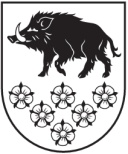 KANDAVAS NOVADA DOMEKANDAVAS NOVADA IEPIRKUMA KOMISIJADārza iela 6, Kandava, Kandavas novads, LV - 3120 Reģ. Nr.90000050886, Tālrunis 631 82028, fakss 631 82027, e-pasts: dome@kandava.lvKandavā16.01.2019.  Nr.					Ieinteresētajam pretendentam		                                 Par atbildi uz jautājumiem Iepirkumā ID Nr. KND 2019/1Jautājums:Kādas stiprības klase ir jāizmanto kokmateriāliem kāpņu izbūvei?Pēc zināmās informācijas, tad atbilstoši regulējumam pēc stiprības šķiroto kokmateriālu atbilstība ir jānovērtē saskaņā ar standarta LVS EN 14081-1+A1:2011/ LVS EN 14081-1 prasībām, līdz ar to, sabiedriskajās būvēs. kokmateriāli, kas nav gradēti pēc stiprības klases, nedrīkst būt izmantoti nesošajās būvkonstrukcijās.Atbilde:Kāpņu izbūvei izmantojams C16 stiprības klases kokmateriāls, atbilstoši standartam LVS EN 14081-1:2016 Koka konstrukcijas. Pēc stiprības šķiroti konstrukciju kokmateriāli ar taisnstūra šķērsgriezumu. 1.daļa Vispārīgās prasības un standartam LVS EN 338:2016 Konstrukciju kokmateriāli. Stiprības klases.